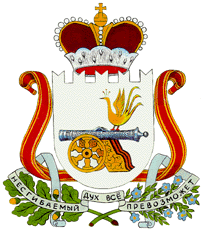 СОВЕТ ДЕПУТАТОВ  НОВОСЕЛЬСКОГО СЕЛЬСКОГО ПОСЕЛЕНИЯ СМОЛЕНСКОГО РАЙОНА СМОЛЕНСКОЙ ОБЛАСТИ                                             РЕШЕНИЕ10 июля 2014 года                                                                                             № 16В соответствии с Федеральным законом от 02.03.2007 N 25-ФЗ "О муниципальной службе в Российской Федерации", областными законами от 29.11.2007 N 109-з "Об отдельных вопросах муниципальной службы в Смоленской области", от 29.11.2007 N 121-з "О пенсии за выслугу лет, выплачиваемой лицам, замещавшим муниципальные должности, должности муниципальной службы (муниципальные должности муниципальной службы) в Смоленской области",  Совет депутатов Новосельского сельского поселения Смоленского района Смоленской области РЕШИЛ:1. Утвердить порядок выплаты пенсий за выслугу лет лицам, замещавшим муниципальные должности, должности муниципальной службы (муниципальные должности муниципальной службы) в Администрации  Новосельского сельского поселения Смоленского района Смоленской области.2.  Настоящее решение вступает в силу со дня его официального опубликования.Глава муниципального образованияНовосельского сельского поселенияСмоленского района Смоленской области                         И.Л. АбрамкинаПОРЯДОКвыплаты пенсий за выслугу лет лицам, замещавшим муниципальные   должности, должности    муниципальной службы (муниципальные должности муниципальной службы) в Администрации Новосельского сельского поселения Смоленского района Смоленской области1. Общие положения1.1. Пенсия за выслугу лет выплачивается за счет средств местного бюджета лицам, имеющим право на назначение пенсии в соответствии с областным законом от 29.11.2007 N 121-з "О пенсии за выслугу лет, выплачиваемой лицам, замещавшим муниципальные должности, должности муниципальной службы (муниципальные должности муниципальной службы) в Смоленской области" (далее - областной закон "О пенсии за выслугу лет").1.2. Пенсия за выслугу лет назначается со дня подачи заявителем в уполномоченный орган всех документов, указанных в части 3 статьи 5 областного закона "О пенсии за выслугу лет".1.3. Пенсия за выслугу лет на муниципальной службе лицам, уволившимся с муниципальной службы до вступления в силу областного закона "О пенсии за выслугу лет", назначается не ранее чем с 1 января 2008 года независимо от даты подачи заявления о назначении пенсии за выслугу лет на муниципальной службе.1.4. Пенсия за выслугу лет выплачивается за текущий месяц.2. Финансовое обеспечение2.1. Финансовое обеспечение выполнения норм областного закона от 29.11.2007 N 121-з "О пенсии за выслугу лет, выплачиваемой лицам, замещавшим муниципальные должности, должности муниципальной службы (муниципальные должности муниципальной службы) в Смоленской области" и настоящего Порядка является расходным обязательством бюджета Новосельского сельского поселения Смоленского района Смоленской области.2.2. Правовой акт уполномоченного органа  Новосельского сельского поселения Смоленского района Смоленской области по назначению и выплате пенсии за выслугу лет направляется в Финансовое управление Администрации муниципального образования "Смоленский  район" Смоленской области.В правовом акте уполномоченного органа должны содержаться сведения о лице, которому установлена пенсия за выслугу лет, дата, с которой установлена пенсия, и ее размер.Расчет пенсии за выслугу лет на муниципальной службе производится в соответствии с областным законом "О пенсии за выслугу лет" по следующей формуле:Пвл = (ДО x 2,3) x (55% + Клс x 3%) - Птр, гдеПвл - пенсия за выслугу лет; ДО - должностной оклад; Клс - количество лет стажа муниципальной службы свыше 15 лет; Птр - пенсия (пенсии), выплачиваемая (выплачиваемые) в соответствии с федеральным законодательством.2.3. Для выплаты пенсий за выслугу лет бухгалтерия Администрации Новосельского сельского поселения Смоленского района Смоленской области  производит перечисление пенсий за выслугу лет на лицевые счета пенсионеров, открытые в кредитных учреждениях.2.4. Перерасчет пенсии за выслугу лет производится уполномоченным органом в соответствии с областным законом "О пенсии за выслугу лет".3. Приостановление выплаты пенсии3.1. Получатель пенсии за выслугу лет, избранный (назначенный) на одну из указанных в части 4 статьи 2 областного закона "О пенсии за выслугу лет" должностей, обязан не позднее пяти рабочих дней со дня избрания (назначения) представить в уполномоченный орган копию распоряжения (приказа) о приеме на работу, заверенную надлежащим образом, или иные документы о приеме на работу.3.2. Руководитель уполномоченного органа издает правовой акт о приостановлении выплаты пенсии за выслугу лет, если располагает документами, подтверждающими факт, указанный в части 3.1 настоящей главы.3.3. Уполномоченный орган не позднее пяти рабочих дней после издания в соответствии с частями 3.1 и 3.2 настоящей главы правового акта руководителем уполномоченного органа уведомляет получателя пенсии за выслугу лет о приостановлении выплаты ему пенсии за выслугу лет с указанием основания приостановления выплаты (форма уведомления утверждается руководителем уполномоченного органа).3.4. При увольнении с должности, указанной в части 4 статьи 2 областного закона "О пенсии за выслугу лет", подтвержденной копией распоряжения (приказа) об увольнении, заверенной надлежащим образом, или иными документами об увольнении, представленными получателем пенсии за выслугу лет, и на основании письменного заявления получателя пенсии за выслугу лет о возобновлении выплаты ему пенсии за выслугу лет (форма заявления утверждается руководителем уполномоченного органа) выплата пенсии за выслугу лет возобновляется на основании правового акта руководителя уполномоченного органа с даты обращения получателя пенсии за выслугу лет о возобновлении выплаты ему указанной пенсии.3.5. Уполномоченный орган не позднее пяти рабочих дней после издания в соответствии с частью 3.4 настоящей главы правового акта руководителем уполномоченного органа уведомляет получателя пенсии за выслугу лет о возобновлении выплаты ему пенсии за выслугу лет (форма уведомления утверждается руководителем уполномоченного органа).4. Прекращение выплаты пенсии4.1. Выплата пенсии за выслугу лет прекращается на основании правового акта руководителя уполномоченного органа в случаях:4.1.1. Обнаружения обстоятельств и документов, опровергающих достоверность сведений, представленных заявителем (получателем пенсии за выслугу лет) в подтверждение права на пенсию за выслугу лет.4.1.2. Прекращения выплаты государственной пенсии, указанной в части 3 статьи 2 областного закона "О пенсии за выслугу лет", получателю пенсии за выслугу лет.4.1.3. Назначения получателю пенсии за выслугу лет:4.1.3.1. Ежемесячного пожизненного содержания или установления дополнительного пожизненного ежемесячного материального обеспечения в соответствии с федеральным законодательством.4.1.3.2. Пенсии за выслугу лет либо ежемесячной доплаты к государственной пенсии в соответствии с федеральным или областным законодательством или муниципальным правовым актом другого муниципального образования Смоленской области.4.1.4. Смерти получателя пенсии за выслугу лет или признания его в установленном федеральным законодательством порядке умершим или безвестно отсутствующим.4.2. Выплата пенсии за выслугу лет прекращается с 1-го числа месяца, следующего за месяцем, в котором:4.2.1. Обнаружены обстоятельства и документы не в соответствии с пунктом 1.1 главы 1 настоящего Порядка.4.3. Уполномоченный орган не позднее пяти рабочих дней после издания в соответствии с частью 4.1 настоящей главы правового акта руководителем уполномоченного органа уведомляет получателя пенсии за выслугу лет о прекращении выплаты ему пенсии за выслугу лет с указанием основания прекращения выплаты (форма уведомления утверждается руководителем уполномоченного органа).4.4. Если у получателя пенсии возникает право на пенсию за выслугу лет в связи с изменением обстоятельств, по которым была прекращена ему выплата пенсии за выслугу лет, он вправе вновь обратиться за назначением пенсии за выслугу лет. При этом пенсия за выслугу лет назначается вновь с учетом норм областного закона "О пенсии за выслугу лет".5. Удержания из трудовой пенсии5.1. Сумма пенсии за выслугу лет, излишне выплаченная получателю пенсии за выслугу лет вследствие его злоупотребления, возмещается получателем пенсии за выслугу лет на счет уполномоченного органа, а в случае несогласия получателя пенсии за выслугу лет взыскивается уполномоченным органом в судебном порядке.5.2. Удержания из пенсии за выслугу лет производятся на основании:5.2.1. Исполнительных документов.5.2.2. Решений уполномоченного органа, о взыскании сумм трудовых пенсий, излишне выплаченных пенсионеру, в связи с нарушением пункта 5.1 настоящей главы.5.2.3. Решений судов о взыскании сумм пенсий за выслугу лет вследствие злоупотреблений со стороны пенсионера, установленных в судебном порядке.5.3. Удержания производятся в размере, исчисляемом из размера установленной пенсии за выслугу лет.5.4. Удержано может быть не более 50 процентов, а в установленных законодательством Российской Федерации случаях - не более 70 процентов пенсии за выслугу лет. Удержания на основании решений уполномоченного органа производятся в размере, не превышающем 20 процентов пенсии за выслугу лет.5.5. В случае прекращения выплаты пенсии за выслугу лет до полного погашения задолженности по излишне выплаченным суммам указанной пенсии, удерживаемым на основании решений уполномоченного органа, оставшаяся задолженность взыскивается в судебном порядке.6. Заключительные положения6.1. Наследование пенсии за выслугу лет осуществляется в соответствии с федеральным законодательством.6.2. В случае реорганизации (ликвидации) Администрации Новосельского сельского поселения Смоленского района Смоленской области обязательства по назначению, выплате, перерасчету пенсии за выслугу лет переходят к правопреемнику.6.3. Разъяснения по практике применения настоящего Порядка даются уполномоченным органом (Администрацией Новосельского сельского поселения Смоленского района Смоленской области). Им же разрешаются спорные вопросы, связанные с установлением и выплатой пенсии за выслугу лет.О порядке выплаты пенсии за выслугу лет, выплачиваемой лицам, замещавшим муниципальные должности, должности муниципальной службы (муниципальные должности муниципальной службы) в Администрации Новосельского сельского поселения  Смоленского района Смоленской областиУтвержденРешением Совета депутатов Новосельского сельского поселения Смоленского района Смоленской области  № 16 от 10.07.2014